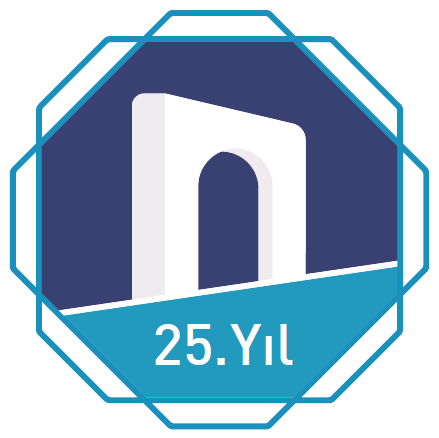 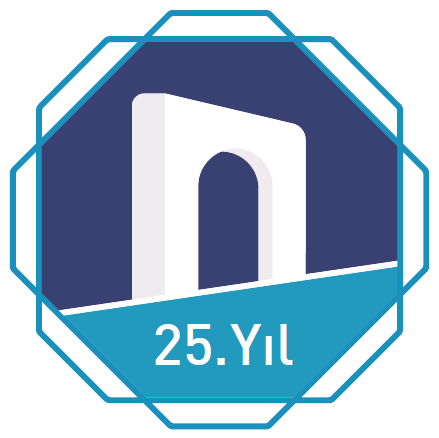 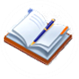 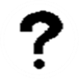 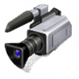 ÇÖZÜMLÜ ALIŞTIRMA SORULARI (B)Soru 1. “Dil, insanlar arasında anlaşmayı sağlayan … bir araç, kendi kanunları içinde yaşayan ve gelişen …bir varlıktır.”Yukarıda yapılan dilin tanımını en doğru biçimde tamamlamak için noktalı yerlere hangi kelime çifti gelmelidir?tabii- canlı	sosyal- milli etkin- tabii   canlı- milli 		   tabii- milliÇözüm 1. Cevap A şıkkıdır. Çünkü Muharrem Ergin’in tanımı içerisinde geçen kavramlardan birinci boşluk ve ikinci boşluk için en uygun kavramlar bu şıkta verilmiştir. Soru 2. Bir toplumun kültürünün oluşması ve gelişmesinde aşağıdakilerden hangisi en az etkilidir?Coğrafi yapı  	Nüfus oranı  İklimEkonomik durum 		 Din ve inançÇözüm 2. Cevap B şıkkıdır. Çünkü diğer bütün şıklar kültürün oluşmasında ve gelişmesinde daha etkilidir. Soru 3. Cümlenin türlerini, özelliklerini ve öğelerini inceleyen bilim dalı aşağıdakilerden hangisidir?Semantik 	Sentaks C) MorfolojiEtimoloji    		FonetikÇözüm 3. Cevap B şıkkıdır.  Çünkü cümlenin ögeleri, dizilişleri sentaksın konusudur.Soru 4. “iyi” kelimesi eski Türkçede “edgü”, orta Türkçede “eyü”  şeklinde ifade edilerek bugünkü şeklini almıştır.Yukarıdaki açıklama dil bilgisinin daha çok hangi bölümünün alanına girer?Semantik      EtimolojiC) Fonetik          Sentaks          Morfoloji   Çözüm 4. Cevap E şıkkıdır. Çünkü kelimelerin yapısal özellikleri morfoloji biliminin konusudur.Soru 5. Aşağıdakilerden hangisi bir toplumun veya milletin kültürünü yansıtan bir unsur olamaz?Mimari yapı Giyim-kuşam Beslenme     Teknoloji			MüzikÇözüm 5. Cevap D şıkkıdır. Çünkü teknoloji milletin kültürünü yansıtan bir unsur değildir.Soru 6.   “Kültürler tarihsel bir kökene sahiptirler. Nesilden nesile aktarılırlar. Böylece yeni kuşaklara kültürel miras devredilmiş olur.”Bu kültürün hangi özelliğinin sonucudur?Canlıdır	  Sosyal bir mirastırUlusaldır     Bireyi toplumla bütünleştirir          Dinamiktir  Çözüm 6. Cevap D şıkkıdır.  Çünkü kültürel miras bireylerle sonraki kuşaklara aktarılır. Bu kültürün bireyi toplumla bütünleştiren bir özelliğinin sonucudur. 